MINISTÉRIO DA EDUCAÇÃO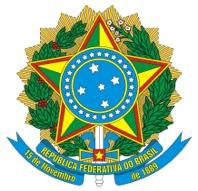 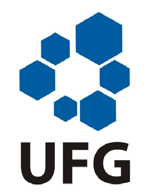 UNIVERSIDADE FEDERAL DE GOIÁSESCOLA DE AGRONOMIAPROGRAMA DE PÓS-GRADUAÇÃOEM GENÉTICA E MELHORAMENTO DE PLANTASEscola de Agronomia – UFGAv. Esperança s/n, Campus Samambaia, Goiânia-GO, CEP: 74690-900Fones: (62) 3521-1687 e 3521-1541 – e-mail: pgmp.agro@ufg.br Página: http://ppggmp.agro.ufg.br/SOLICITAÇÃO PARA REALIZAÇÃO DE EXAMES EM OUTRA CIDADEPelo presente venho requerer à Comissão de Seleção do Programa de Pós-Graduação em Genética e Melhoramento de Plantas a realização dos Exames de Conhecimentos Específicos, de Suficiência em Língua Inglesa e, caso seja aprovado(a) nestes Exames, a realização do Exame Oral por videoconferência no local disponibilizado pela Coordenação do Programa de Pós-Graduação (PPG) descrito abaixo.Candidato:E-mail:Telefones:Instituição:PPG:Cidade/Estado:Coordenador:e-mail:Telefones de contato:Vice-Coordenador:e-mail:Telefones de contato:Secretaria do PPG:e-mail:Telefones de contato: